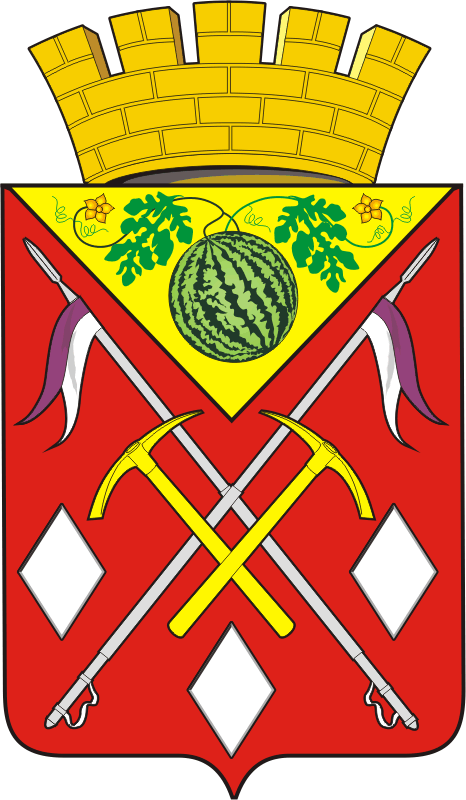 АДМИНИСТРАЦИЯМУНИЦИПАЛЬНОГО ОБРАЗОВАНИЯСОЛЬ-ИЛЕЦКИЙ ГОРОДСКОЙ ОКРУГОРЕНБУРГСКОЙ ОБЛАСТИПОСТАНОВЛЕНИЯ__________2018  № _______Об утверждении  нормативов подушевого финансирования на содержание одного ребенка   на  2019 год и плановый период 2020 и 2021 годов на обеспечение государственных гарантий реализации прав на получение общедоступного и бесплатного дошкольного образования детейВо исполнения постановления Правительства Оренбургской области № 922-п от 29.10.2013г. года «Об утверждении нормативов на одного ребенка на обеспечение государственных гарантий реализации прав граждан на получение общедоступного и бесплатного дошкольного образования в муниципальных дошкольных организациях Оренбургской области, реализующих основную общеобразовательную программу дошкольного образования», руководствуясь Федеральным Законом от 29.12.2012г. № 273-ФЗ «Об образовании в Российской Федерации» и постановления Правительства Оренбургской области от 22.10.2018г. № 675-п «О внесении изменения в постановление Правительства Оренбургской области от 29.10.2013г. № 922-п», постановляю: 1. Утвердить  нормативов подушевого финансирования на содержание одного ребенка на  2019 год и плановый период 2020 и 2021 годов на обеспечение государственных гарантий реализации прав на получение общедоступного и бесплатного дошкольного образования детей:в городской местности:29815 рублей, из числа детей-инвалидов - 35780 рублей, ежегодно на период 2019-2021 годов.в сельской местности:28210 рублей, из числа детей-инвалидов - 33850 рублей, ежегодно на период 2019-2021 годов.2. Утвердить коэффициенты выравнивания к нормативам подушевого финансирования на содержание одного ребенка на 2019 год согласно  Приложению.3. Объем  финансирования на 2019 год и плановый период 2020, 2021 годы по дошкольным образовательным учреждениям на обеспечение государственных гарантий реализации прав на получение общедоступного и бесплатного дошкольного образования детей рассчитывать исходя из   списочной численности детей и нормативу затрат, утвержденному настоящим постановлением. 4. Управлению образования Уведомлением довести объем финансирования на 2019 год и плановый период 2020, 2021 годов по субвенции  на обеспечение государственных гарантий реализации прав на получение общедоступного и бесплатного дошкольного образования детей до каждого образовательного учреждения.5. Контроль за исполнением настоящего постановления возложить на  заместителя главы администрации Соль-Илецкого городского округа по социальным вопросам Чернову О.В.	6. Постановление вступает в силу после его официального опубликования (обнародования) и распространяет свои действия на правоотношения, возникшие с 1 января 2019 года.Глава муниципального образования 					Соль-Илецкий городской округ	А.А.Кузьмин	ВерноВедущий специалисторганизационного отдела	                                                        Е.В.ТелушкинаРазослано: Министерству образования, УО, Финансовому управлению, в дело, Прокуратуру района, образовательным учреждениямокруга.                                                                                       Приложение                                                                       к постановлению администрации                                                                       Соль-Илецкого городского округа                                                                       от___________2018  №________Коэффициенты выравниванияк нормативам подушевого финансирования на содержание одного ребенка на 2019 годНаименование учрежденийкоэффициентНаименование учрежденийкоэффициентМДОБУ с.Боевая гора1,07МДОБУ с.Буранное0,93МДОБУ с.Ветлянка1,67МДОАУ с.Григорьевка1,01МДОБУ "Березка" с.Дружба0,63МДОБУ "Сказка" с.Изобильное0,87МДОБУ "Теремок" с.Маяк0,95МДОБУ "Теремок" с.Михайловка1,06МДОБУ "Теремок" п.Малопрудный1,10МДОБУ с.Шахтное1,20МДОБУ "Васелек" с.Саратовка1,26МДОБУ с.Угольное1,21МДОАУ с.Новоилецк1,25МДОАУ с.Линевка1,35МДОАУ с.Кирзавод0,95МДОАУ с.Елшанка0,98МДОАУ с.Кумакское1,25МОБУ Первомайская СОШ (дошкольные группы)0,42МОБУ Мещеряковская СОШ (дошкольные группы)1,08МДОБУ № 10,92МДОБУ № 20,86МДОБУ № 30,72МДОБУ № 40,90МДОАУ № 51,09МДОБУ № 60,98МДОБУ № 70,94МДОАУ № 81,84МДОБУ № 90,95МДОБУ № 101,01МДОАУ № 110,87МДОБУ № 121,54МДОБУ № 131,14